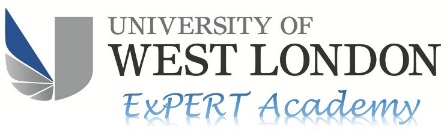 Creating UWL Replay (Panopto) Assignment folderWhy create an Assignment Folder in Panopto?An assignment folder gives the students a repository for their video. It not restricted by space and allows the student to upload a video from their device. 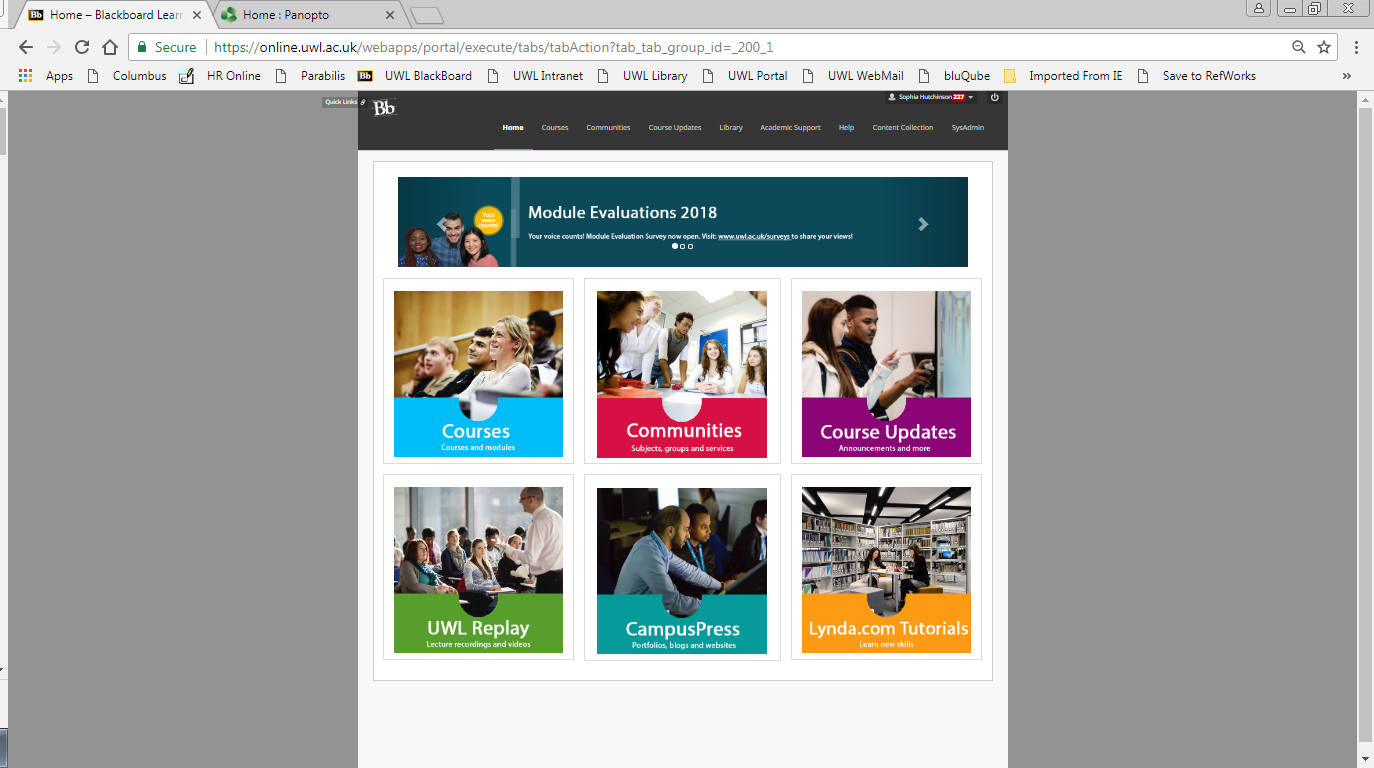 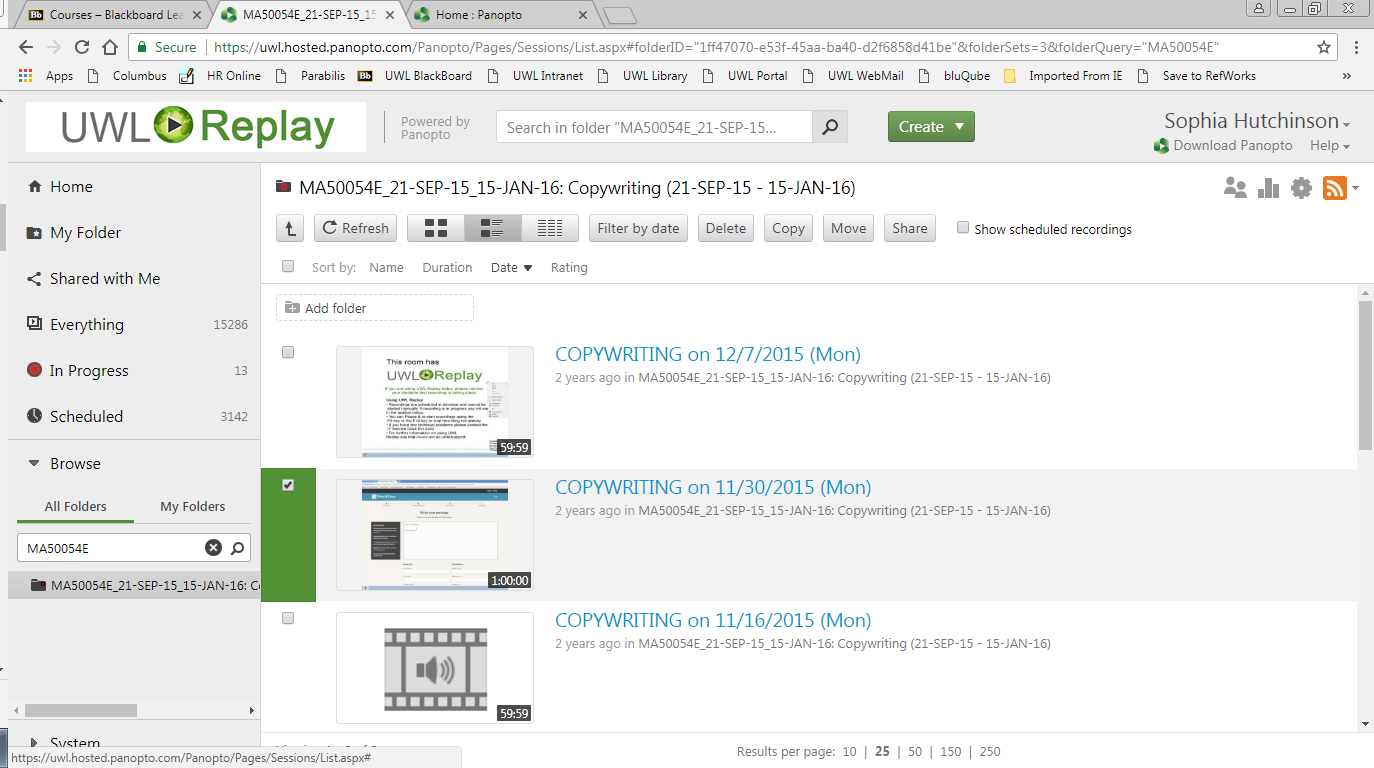 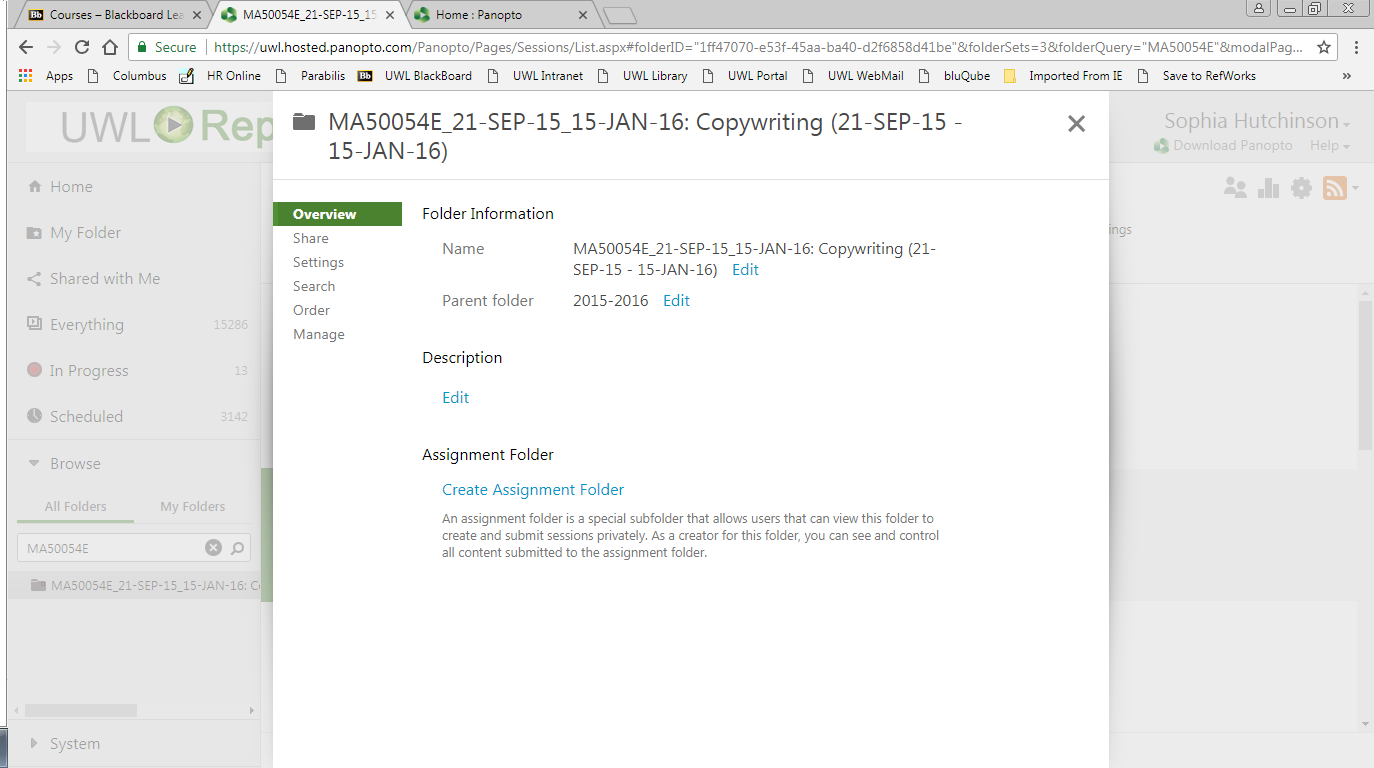 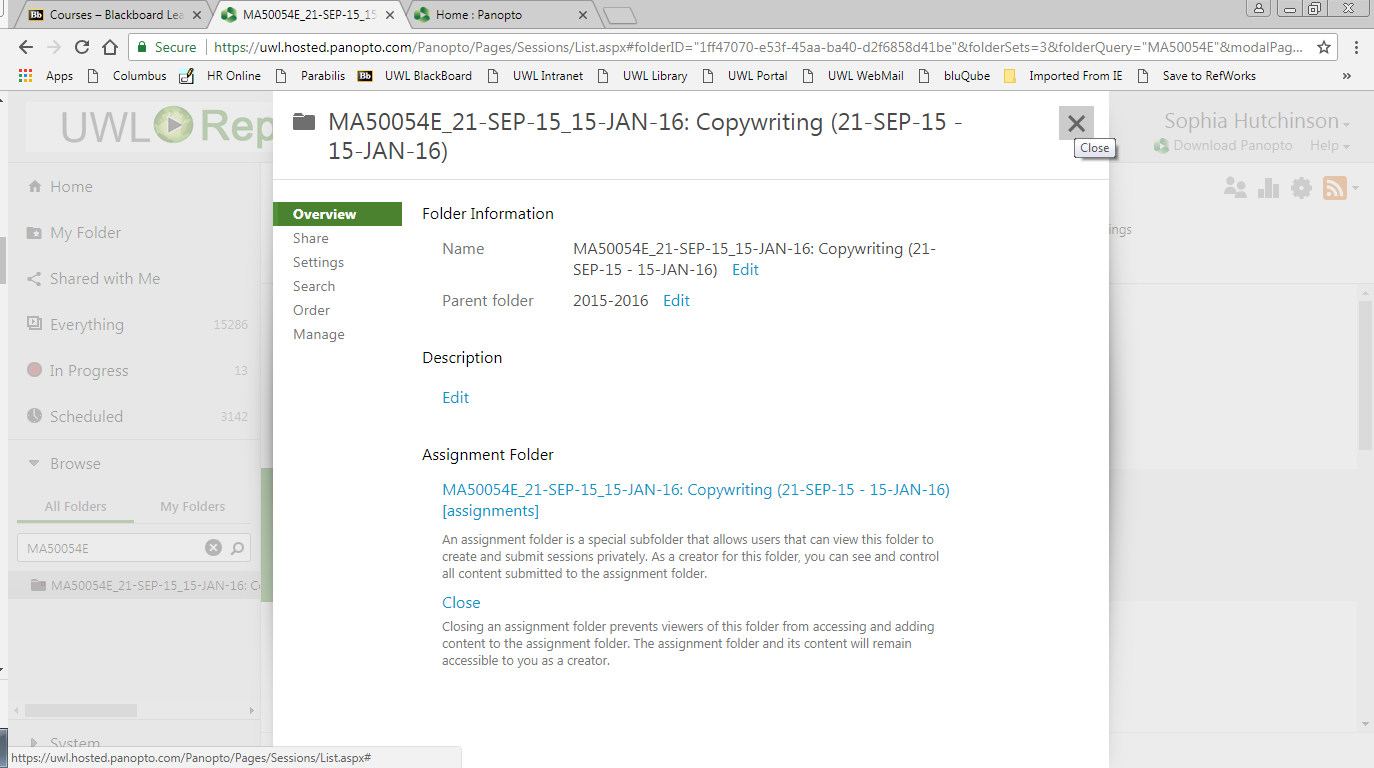 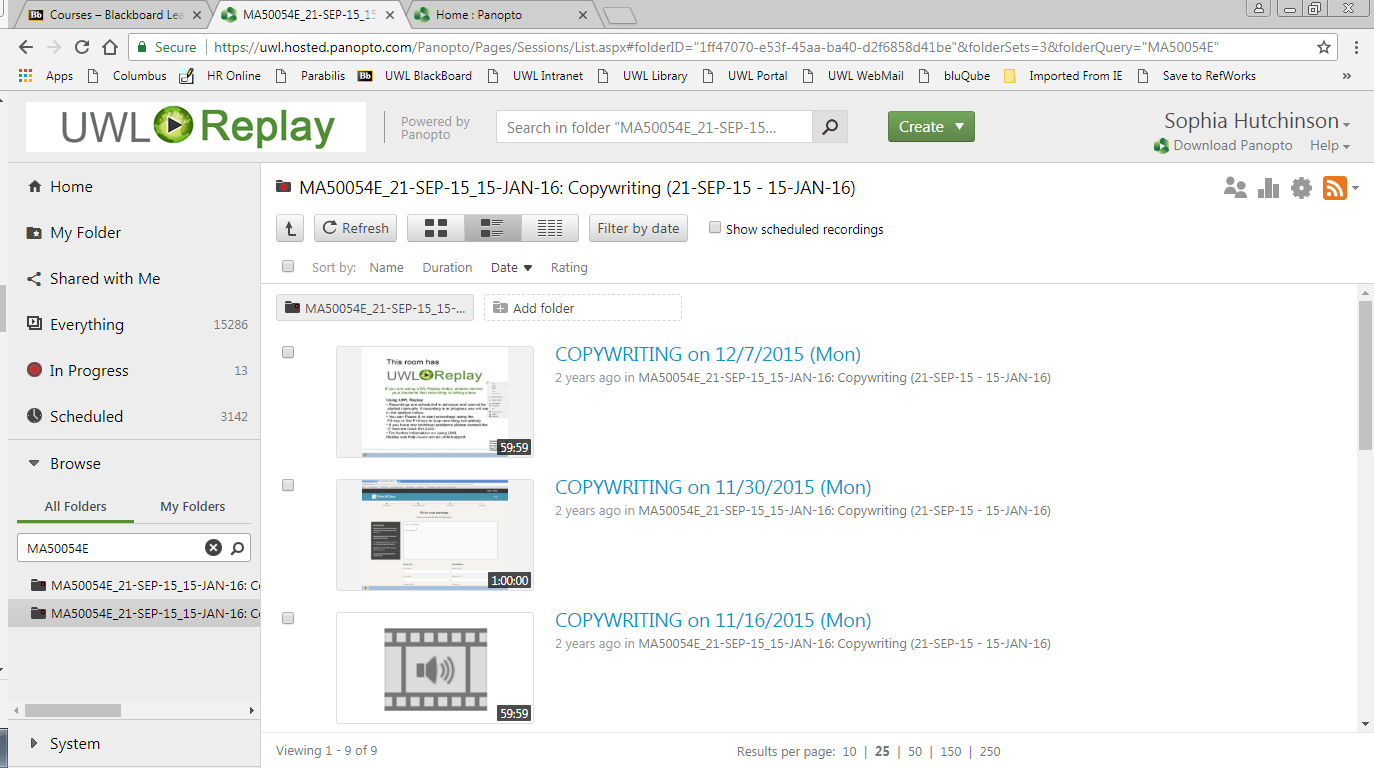 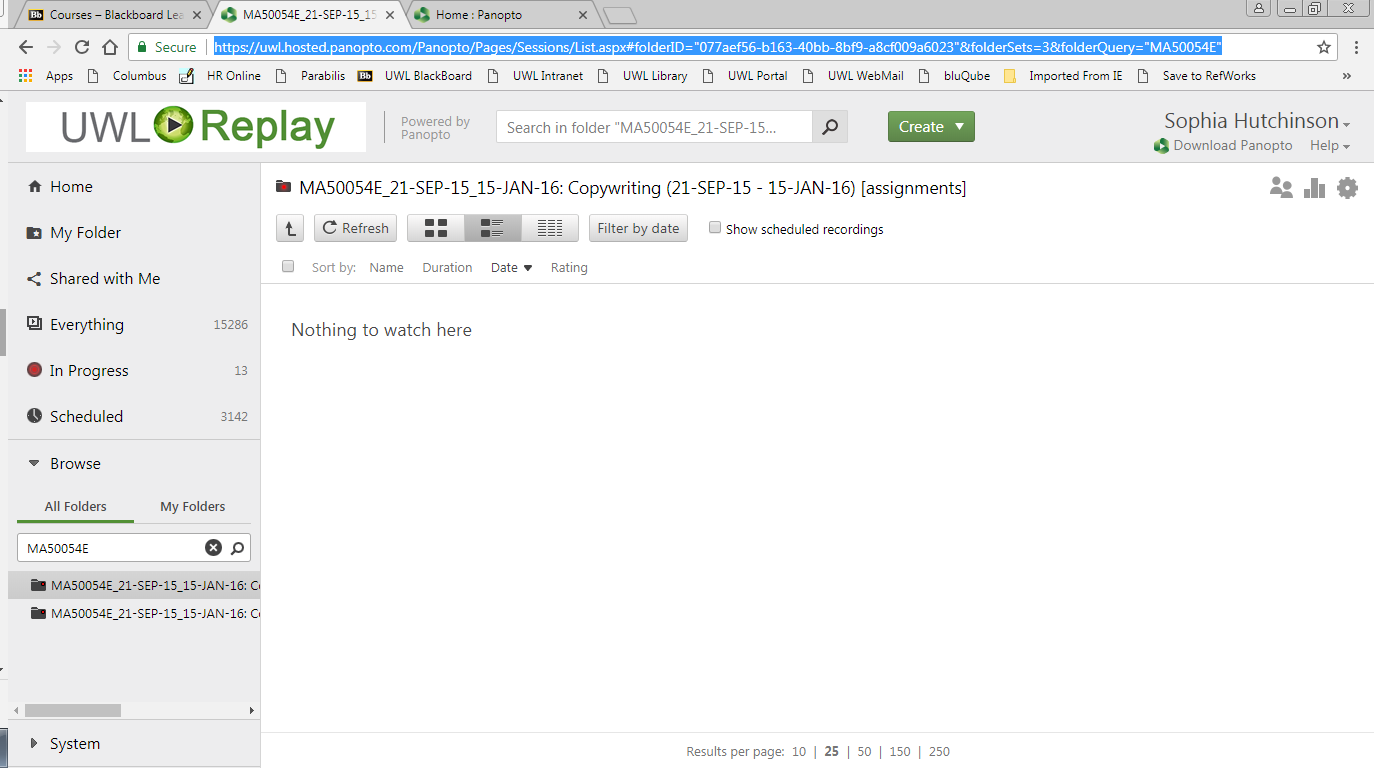 Part 2 (Only necessary if you cannot find your module within UWL Replay)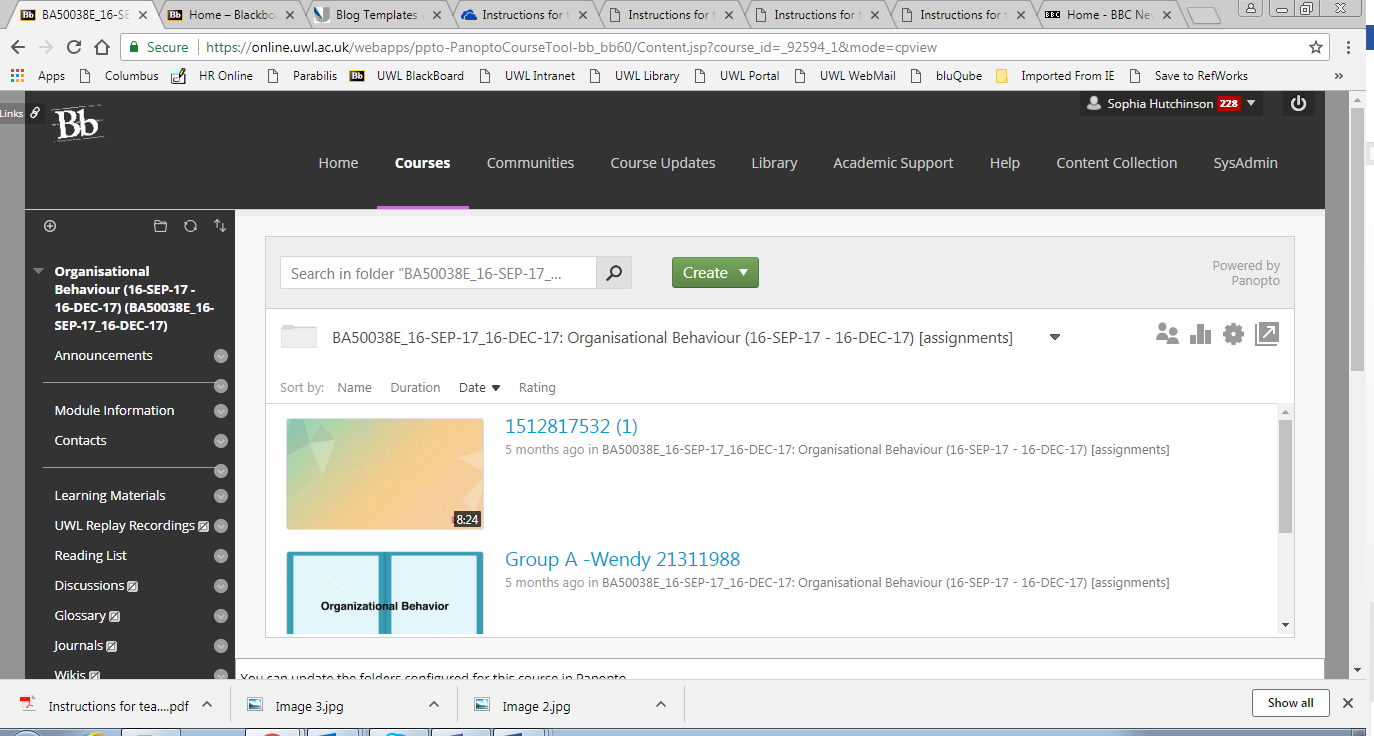 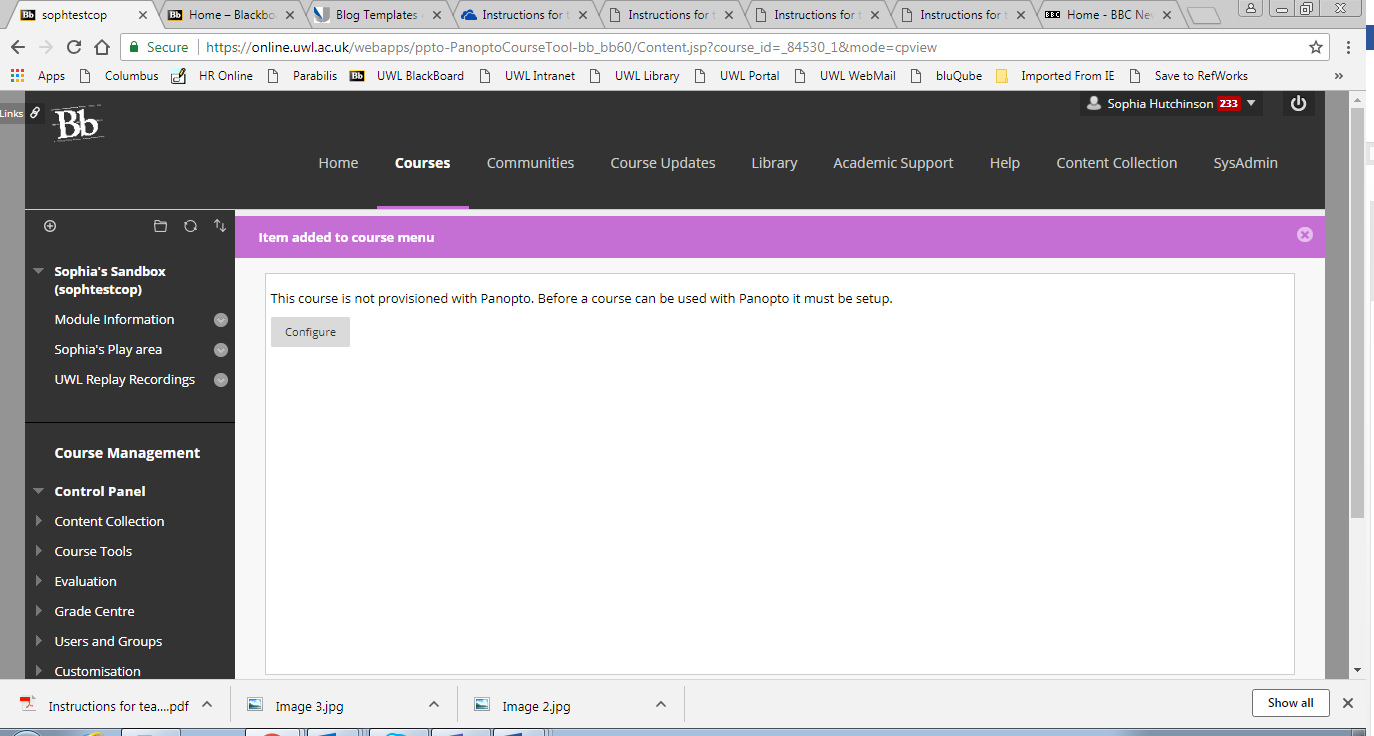 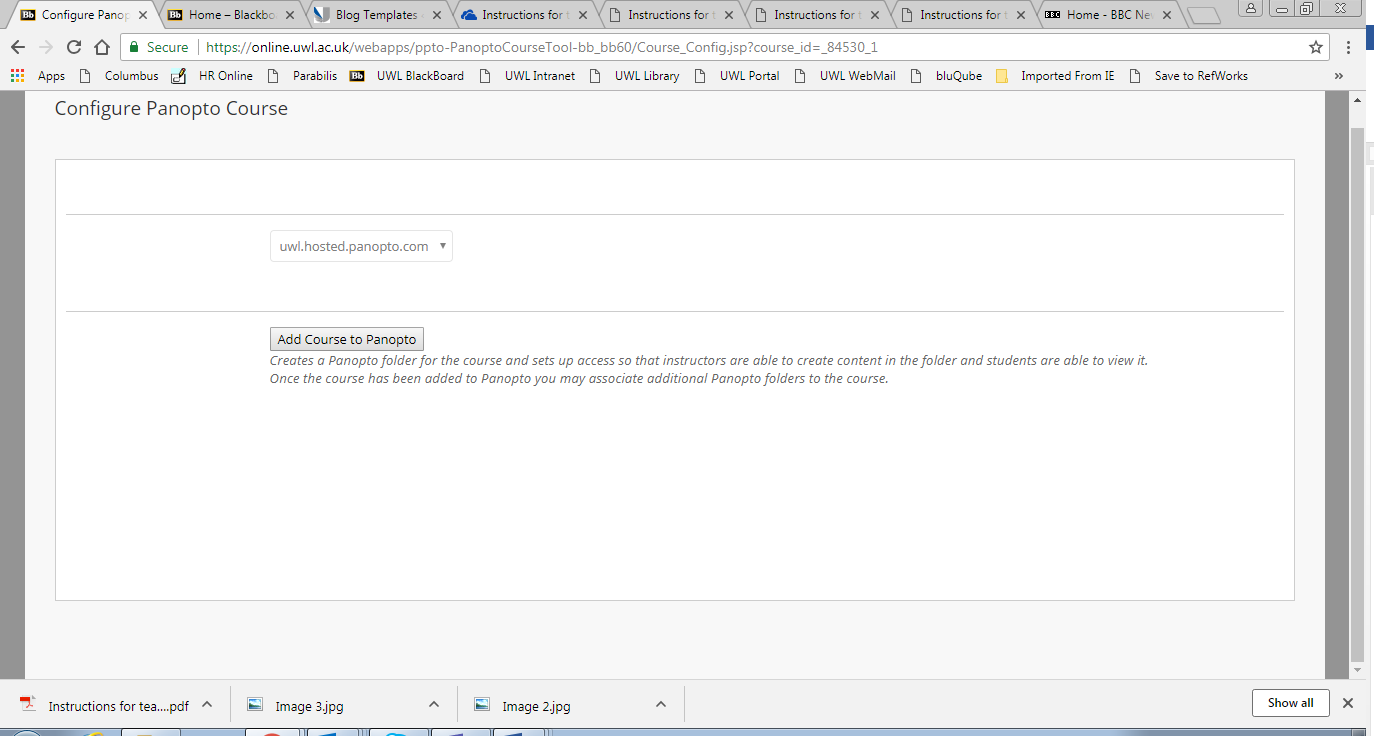 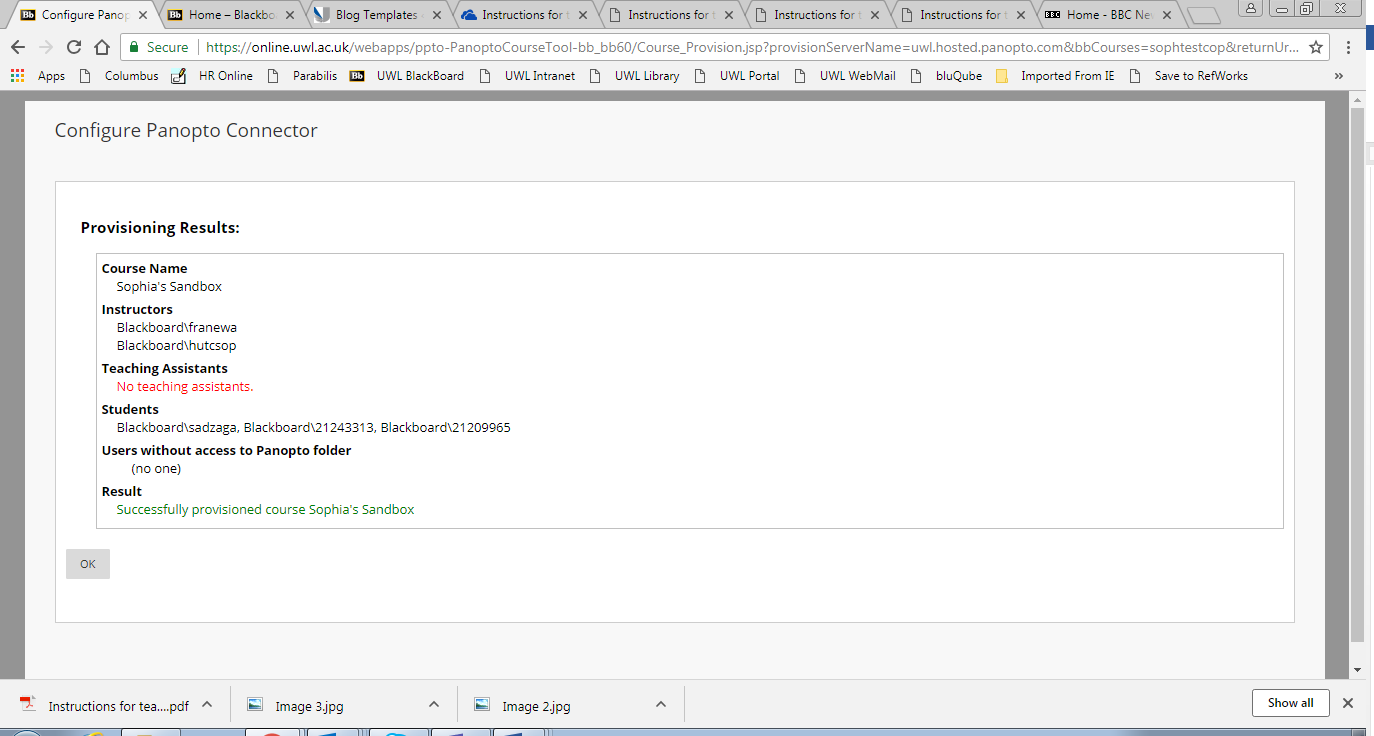 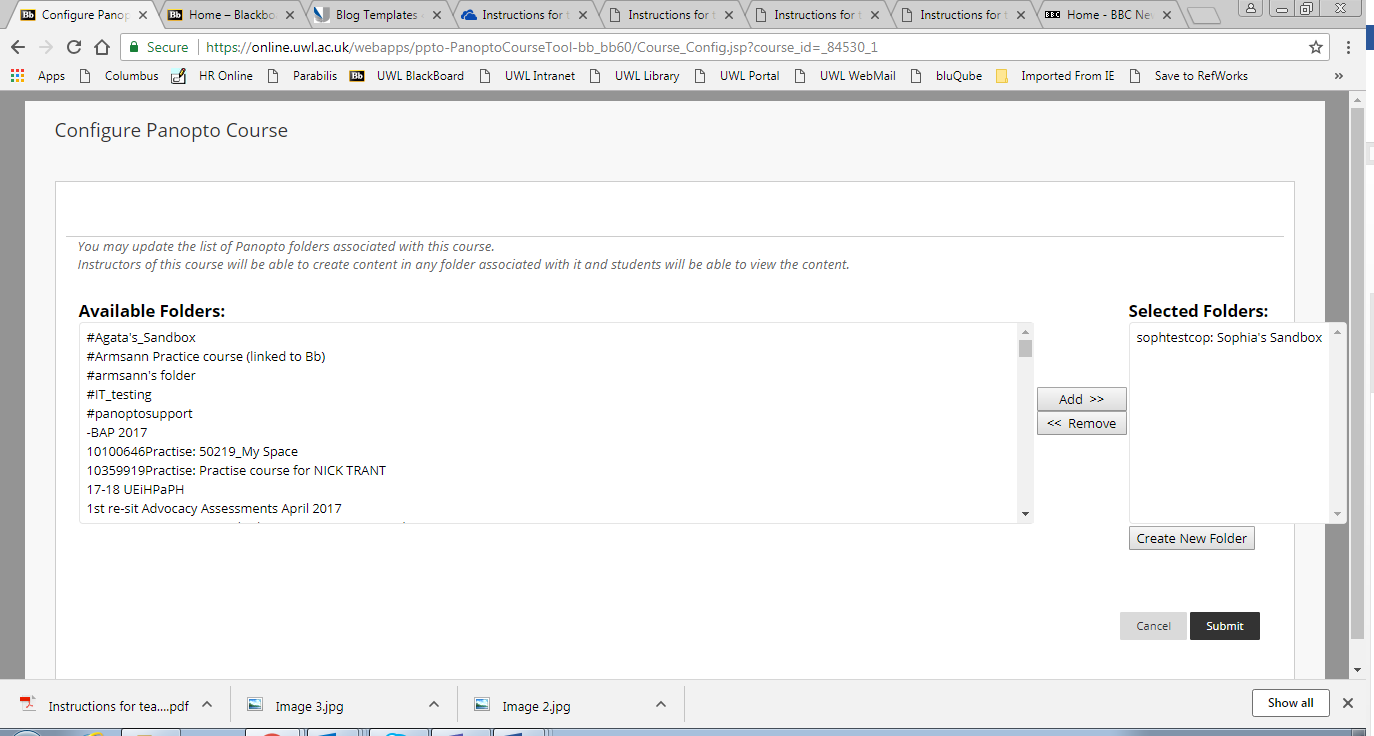 